20.06.2016Atatürk Üniversitesi Sağlık Hizmetleri Meslek Yüksekokulu ev sahipliğinde Erzurum’da 18-19 Eylül 2015 tarihlerinde yapılan ilk Sağlık Hizmetleri Meslek Yüksekokulları Müdürleri toplantısında bir sonraki toplantının çalıştay şeklinde olmasına ve Harran Üniversitesi ev sahipliğinde yapılmasına karar verilmişti. Bunun üzerine Harran Üniversitesi Sağlık Hizmetleri Meslek Yüksekokulu (SHMYO) Müdürü Prof. Dr. Hasan Akan tarafından SHMYO Müdürleri ile yoğun bir iletişim süreci yaşanarak ikinci toplantının tarihi ve konusu netleştirilmiştir.Harran Üniversitesi Rektörlüğünün ve Sağlık Hizmetleri Meslek Yüksekokulu’nun ev sahipliğinde, Sağlık Hizmetleri Meslek Yüksekokullarında Uygulanan Programların Güncellenmesi ve Eğitim Standartlarının Belirlenmesi Çalıstayı-II Şanlıurfa'da 12-14 Mayıs 2016 tarihlerinde yapılmıştır. Çalıştayda ilk gün açılış konuşmalarının ardından 3 oturumda 20 konuşmacı, ikinci gün ise 4 oturumda 26 konuşmacı tarafından Sağlık Hizmetleri Meslek Yüksekokullarının eğitim programlarının güncellenmesi, eğitim standartları, akreditasyon, istihdam, mesleki görev tanımları ve akademik personel sorunları detaylıca tartışılmıştır. Çalıştaya katılan üniversitelerin akademik personeli ve sundukları konular Tablo 1’de bildirilmiştir.Sağlık Hizmetleri Meslek Yüksekokulları Müdürleri Koordinasyon Kurulu başkanlığında yapılan çalıştay değerlendirme toplantılarında aşağıdaki altı (6) konu başlığı üzerinde durulmuş ve bundan sonraki süreçte yapılacak kısa ve orta vadedeki çalışma planı belirlenmiştir. PROGRAM AÇMA KRİTERLERİİstihdam sorunu yaşamamak için ülke gereksinimlerine uygun programlar açılması (Tablo 2’de 2023 hedeflerinin ulusal planlaması verilmiştir).Sağlık Hizmetleri Meslek Yüksekokullarında, gerekli fiziksel alt yapı, donanım ve öğretim elemanı sağlanmadan yeni programların açılmaması. Sağlık Hizmetleri Meslek Yüksekokullarına eğitim-öğretim programlarına uygun öğretim elemanı kadrosunun sağlanması. Öğretim elemanlarının nitelik ve kriterlerinin arttırılması.Kadro yetersizliğinin giderilmesi için her bölüme/programa 3 öğretim elemanı olacak şekilde kadro tahsislerinin gerçekleştirilmesi. Programın ikinci öğretimi de varsa onun için ayrı kadro tahsisi yapılması.Sağlık Hizmetleri Meslek Yüksekokullarının ikinci öğretim programlarında öğrencilerin uygulama derslerini istenilen yeterlilikte yapamaması nedeniyle ikinci öğretim programları açılırken şartların dikkatlice kontrol edilmesi.Uygulama olanakları yeterli olmayan ilçelere Sağlık Hizmetleri Meslek Yüksekokullarının açılmaması. Bunun için aşağıdaki şartlardan birini karşılıyor olması;Tıp Fakültesi Hastanesi/ Eğitim ve Araştırma Hastanesi/ Tam Teşekküllü Devlet Hastanesi bulunması,Programla ilgili fakültenin bulunması ve fakülteye ulaşımının kolay olması,İlgili İl Müdürlüklerinin (Yaşlı Bakımı programı için Aile ve Sosyal Politikalar İl Müdürlüğü gibi) olması,İlgili İl Müdürlükler ile uygulamalar için ikili anlaşmalar imzalanmış olması.Açılmış olan programların şartlarının iyileştirilmesi, yeni açılacakların ise belirlenen yeni kriterlere uyması gerektiği. Aynı Üniversite bünyesinde aynı programın birden fazla ilçede olmasına izin verilmemesi ve mevcutların tek çatı altında birleştirilmesi bu da mümkün değilse yakın illere nakli veya kapatılması. Sağlıkla ilgisi olmayan programların (Biyomedikal Cihaz Teknolojisi, Saç Bakımı ve Güzellik Hizmetleri gibi) belirlenerek SHMYO bünyesindeki programların düzenlenmesi. Gerekli görülmesi durumunda sağlıkla ilgisi olmayan programların ilgili yüksekokullara devredilmesi.Program açmak için YÖK’e bağlı tüm üniversiteler göz önüne alınarak %85 doluluk oranı aranması.ÖĞRENCİ KABUL KRİTERLERİÖğrenci kontenjanlarının SHMYO fiziki koşullarının göz önünde bulundurularak belirlenmesi ve Üniversitelerden gelen kontenjan taleplerinin dikkate alınması.Öğrenci kalitesinin arttırılması için sınavsız geçiş sisteminin tamamen kaldırılması.Yatay geçiş kabullerinde üniversitelerin kullandığı farklı geçiş kriterlerinin ortak düzenlenmesi ve bu alana ilişkin  karmaşanın giderilmesi.Yatay geçişlerde öğrencilerin birden fazla programa müracaat etmesinin yasal olarak engellenmesi.Merkezi Sistemle geçişlerde kontenjanın %30’u kadar öğrenci alınabilmektedir. Bu kontenjan oranının yükseksek olması özellikle uygulamalı dersleri olumsuz yönde etkilemektedir.  SHMYO’larda uygulamaların hayati derecede önemli olmasından ve de uygulama alanlarının kısıtlı olmasından dolayı bu oranın azaltılması (tavsiye edilen oran %10).Yatay geçiş, merkezi geçiş gibi uygulamaların Yükseköğretim Kurulu (YÖK) bünyesinde hazırlanan bir otomasyon sistemiyle yapılması. Böylece Üniversiteler arasında farklı kararlara sebep olan ekonomik ve sosyo-politik kaygıların eğitimin kalitesine etkisinin azaltılması. Ders içerikleri yatay geçişlerde yetersiz kalmakta, bu farklılıklar benzer kurumlar arasında nitelikli iş gücü düzeylerinde farklılaşmalara yol açmaktadır. Bu meyanda içeriklerin daha detaylı hazırlanması intibak programlarının daha doğru uygulanmasının sağlanması. Tüm SHMYO programlarında ÖSYM kılavuzlarında genel sağlık raporu ile birlikte bedensel (boy, kilo) ve ruhsal sağlık raporu istenmesi. Öğrencinin sistemik bir sorunu olmasa bile işitme engelli, görme engelli, cücelik düzeyinde boy kısalığı, aşırı zayıflık, hormonal dengesizlik, psikolojik yetersizlik vb. olabilmektedir.  Bu durumun düzeltilmesi gerektiği kanaati hakimdir.EĞİTİM PROGRAMLARININ GELİŞTİRİLMESİ, STANDARDİZASYONU VE AKREDİTASYONSağlık Hizmetleri Meslek Yüksekokulları eğitim programlarının geliştirilmesi ve standardizasyonu için Tıp Fakülteleri ve Hemşirelik programı Çekirdek Eğitim Programlarına (ÇEP) benzer olarak SHMYO bünyesinde yer alan 37 programın her biri için ayrı ÇEP hazırlık çalışmalarının başlatılması gerektiği görüşülmüştür. Bu çalışmayı yürütebilmek için tüm üniversiteleri bu sürece dahil edecek şekilde kısa ve orta vadede yapılacak işler planlanmıştır. Kısa vadede Çukurova Üniversitesi ve Başkent Üniversitesi SHMYO işbirliği ile taslak olarak hazırlanmış olan Fizyoterapi Ön Lisans Programı ÇEP’inin iç ve dış paydaş analizleri yapılarak Ulusal düzeyde tüm Fizyoterapi programı olan SHMYO’ları ile paylaşıldıktan sonra örnek ÇEP olarak hazırlanmasının tamamlanmasına karar verilmiştir. Bu hazırlık dönemi sonrasında ulusal olarak bütün SHMYO’larda ortak ÇEP uygulamasına geçilmesi ve standarizasyonun sağlanması amaçlanmıştır.Orta vadede ise Fizyoterapi ÇEP’i örnek alınarak Tablo 3’de belirtilen programların ÇEP çalışmalarını gönüllü olarak yürütmek isteyen SHMYO’ların çalışmalarını tamamlaması ve YÖK’e sunulması planlanmıştır.ÇEP çalışmaları yapılırken müfredatların değişen ihtiyaçlara cevap verebilmesi ve çağdaş gelişmeler ile paralel yürütülebilmesi için ilgili lisans programları ile koordineli olarak yeniden ele alınması ve güncellenmesi gerektiği görüşüne varılmıştır.Bunların yanı sıra eğitim ile ilgili aşağıdaki konularda da fikir birliğine varılmıştır: Yaz stajlarında denetim yapan öğretim elemanlarına ücret ödenmesi öğretim elemanlarını motive edecek ve stajların verimliliğini arttıracaktır.Staj yönetmeliğinin (Meslekî ve Teknik Eğitim Bölgesi İçindeki Meslek Yüksekokulu Öğrencilerinin İşyerlerindeki Eğitim, Uygulama ve Stajlarına İlişkin Esas ve Usuller Hakkında Yönetmelik) İş Sağlığı ve Güvenliği, staj ücreti gibi konulara açıklık getirilerek güncellenmesi gerekmektedir.Sağlık alanı öncelikli kritik bir alan olduğundan uzaktan öğrenimin yararlı olmadığı, öğrenim düzeyi ve uygulama alanlarına ilişkin bir niteliğin sağlanamayacağı aşikardır. Bu hayati konuda sağlık alanında uzaktan eğitimle ön-lisans ve lisans tamamlama programlarının kapatılmasının uygun olacağı görüşüne varılmıştır.MESLEKİ GÖREV TANIMLARININ YAPILMASI Sağlık Hizmetleri Meslek Yüksekokulları mezunlarının yetki, sorumluluk ve özlük haklarının tam olarak tanımlanması. Meslek Yüksekokulları 2547 sayılı Yüksek Öğretim Kanununda daha açık tanımlanarak, yaşanan kimlik ve imaj sorununun çözümlenmesi. Bu konuya çözüm getirebilmek için Çalışma ve Sosyal Güvenlik Bakanlığı Mesleki Yeterlilik Kurumu ile işbirliği yapılması.5)  MEZUN ÖĞRENCİLERİN İSTİHDAMI VE ÖZEL SEKTÖRLE İLİŞKİLERÖzellikle kamu alanında istihdam sırasında SHMYO mezunlarına kadro önceliğinin tanınması. Sağlık bilimleri alanında eğitim veren SHMYO mezunlarının kamu personeli istihdamında ilgili programlardan mezun olma şartı getirilmesi.Taşeron personel alımlarında alanı ile ilgili SHMYO mezunu şartının eklenmesi.Sağlık Hizmetleri Meslek Yüksekokullarında sektör ile işbirliği ve eşgüdümü artıracak girişimlere öncelik verilmesi. Kamu Personeli Seçme Sınavında (KPSS) ve Dikey Geçiş Sınavında (DGS) ön lisans alanlarıyla ilgili branş sorularının yer alması. İl İstihdam ve Eğitim Kurullarında Sağlık Hizmetleri Meslek Yüksekokullarının da temsil edilmesi.Bu sorunlara çözüm getirmek için Sağlık Bakanlığı Yönetim Hizmetleri Genel Müdürlüğü ile işbirliği yapılması.6) AKADEMİK PERSONELİN NİTELİKLERİ, ÖZLÜK HAKLARI VE ÜST YÖNETİMLERDE GÖREV ALMALARI 2547 YÖK Yasasının 3. Maddesinin ı bendinde Meslek Yüksekokulu; belirli mesleklere yönelik nitelikli insan gücü yetiştirmeyi amaçlayan, yılda iki veya üç dönem olmak üzere iki yıllık eğitim-öğretim sürdüren, ön lisans derecesi veren bir yükseköğretim kurumu olarak tanımlanmaktadır. Tanımdan da anlaşıldığı gibi, sağlık alanında eğitim-öğretim hizmeti veren Sağlık Hizmetleri Meslek Yüksekokulları (SHMYO), sağlık alanında çok önemli görevleri yürütmekte olan sağlık teknikerleri yetiştiren okullardır. Bu okullar şu anda ülkemizde eğitim-öğretim faaliyetine devam etmekte olan devlet üniversitelerinin hemen hemen tamamında, vakıf üniversitelerinin de bir kısmında bulunmaktadır. Sağlık sektörü açısından değerlendirildiğinde bu okulların nitelikli tekniker yetiştirmedeki önemi açıkça ortadadır. Bu amaçla “Akademik Personelin Nitelikleri, Özlük Hakları ve Üst Yönetimlerde Görev  Almaları” ile ilgili Çalıştayda değinilen konuların yanı sıra Sağlık Hizmetleri Meslek Yüksekokulları Müdürleri Koordinasyon Kurulu Üyesi Prof. Dr. İhsan Halifeoğlu’nun koordinatörlüğünde hazırlanan SHMYO yöneticilerinden gelen görüş ve öneriler aşağıda maddeler halinde özetlenmiştir:2547 YÖK yasasının 14. maddesine göre üniversite senatosu, rektörün başkanlığında, rektör yardımcıları, dekanlar ve her fakülteden fakülte kurullarınca üç yıl için seçilecek birer öğretim üyesi ile rektörlüğe bağlı enstitü ve yüksekokul müdürlerinden oluşmaktadır. Her fakülteden fakülte kurullarınca, üç yıl için seçilen, birer öğretim üyesi senatoda görev alırken meslek yüksekokullarından temsilci bulunmamaktadır. Meslek yüksekokullarını temsilen birer öğretim elemanının senatoda görev almaları yönetime olumlu katkılar sağlayacaktır. Ancak hazırlanan yeni YÖK yasa taslağında üniversite senatosunda meslek yüksekokulları müdürlerinin kendi aralarından seçeceği en fazla üç müdürün görev alması bu okullarda daha olumsuz etkiler bırakacaktır.2547 YÖK yasasının 14. maddesine göre üniversite yönetim kurulunda fakülte dekanları ve üniversiteye bağlı değişik öğretim birim ve alanlarını temsil edecek şekilde senato tarafından dört yıl için seçilecek üç profesörden oluşmaktadır. Oysa hem öğrenci sayısı hem de öğretim elemanları açısından meslek yüksekokulları üniversite içinde büyük bir potansiyel teşkil etmektedir. Bu yüzden üniversite yönetim kurulunda meslek yüksekokulları temsilcisinin de bulunması gerekli görülmektedir. Bu eksikliğin hazırlanan YÖK taslak yasasında giderildiği görülmekte ve meslek yüksekokulları müdürlerinin kendi aralarından seçeceği bir müdürün üniversite yönetim kurulunda görev alması umut verici bir gelişme olarak görülmektedir.Ön lisans eğitimi veren bu okullarda akademik kadronun tamamı kendi bünyesinde olmadığından üniversitenin farklı birimlerinden (Tıp, Diş Hekimliği, Sağlık Bilimleri vb.)  görevlendirilmiş öğretim elemanları ile eğitim verilse de, dışarıya bağımlılık zaman zaman eğitimde aksaklıklara yol açmaktadır.  Bu aksaklıkların yaşanmaması ve sağlıklı bir eğitimin verilebilmesi için Sağlık Hizmetleri Meslek Yüksekokulları bünyelerinde yeterli düzeyde kadrolu öğretim elemanlarını bulundurmaları eğitim niteliği için oldukça büyük önem taşımaktadır. Birçok fakülte veya bölüm öğrenciler tarafından tercih edilmezken, meslek yüksekokullarında normal ve ikinci öğretim kontenjanlarının dolu olması göz önüne alındığında,  fakültelerden daha fazla öğrencisi olan SHMYO’ların ihtiyaçlarının giderilmesi ve gerekli alt yapı ve öğretim elemanı alımlarının yapılması ve alınan öğretim elemanlarının da üniversitenin başka birimlerinde görevlendirilmelerine son verilmelidir. Aksi takdirde SHMYO’ların fakültelerin "arka bahçesi"  olarak görüldüğü ve bu şekilde kullanıldığı algısı devam edecektir. Sağlık Hizmetleri Meslek Yüksekokulları kadrolarında, öğretim elemanı olarak, akademik yükselmeyi hedeflemiş öğretim üyelerinin bulunması bu okullarda eğitimi ciddi ölçüde pozitif etkileyecek ve nitelikli mezunlar sağlık alanında görev alacaklardır. Bu yüzden akademik personelin yükselme kaygıları da göz ardı edilmemelidir. Örneğin; akademik personelin lisansüstü çalışma (araştırma projesi yürütücülüğü, laboratuvar ortamı, lisansüstü ders verme, lisansüstü danışmanlık yapma vb.) yapması için gerekli altyapı ve ortam bulunmamaktadır. Bu ciddi sorunun giderilmesi için Sağlık Bilimleri Enstitüsü bünyesinde bu akademisyenlere de görev verilmesi ve üniversite yönetiminin veya senato kararları ile fakültelerin anabilim dallarında yüksek lisans ve doktora eğitimi için öğrenci yetiştirme, danışmanlık ve proje yürütücülüğü yolu açılmalıdır. Şartları sağlayan meslek yüksekokullarına yüksek lisans programı açma imkanı sağlanmalı ve bu okullarda bulunan öğretim üyelerinin (yardımcı doçent, doçent ve profesör) lisans üstü öğrenci yetiştirme ve bilimsel araştırma görevlerini yerine getirme imkanı sağlanmalıdır.Sağlık Hizmetleri Meslek Yüksekokullarında görev yapan öğretim elemanları için akademik yükselme kriterleri değerlendirildiğinde; uzmanlık alanındaki fakültelerin kriterlerine tabi tutulmakta bu okullar için bağımsız bir akademik yükseltme kriteri bulunmamaktadır.  Bu durum, özlük hakları bakımından, ciddi sıkıntı yaşanmasına neden olmaktadır. Bu olumsuz tablonun ortadan kaldırılması için akademik yükselme kriterleri belirlenirken meslek yüksekokullarının şartlarını da göz önüne alacak düzenlemeler yapılmalıdır.Öğretim elemanı seçiminin daha eleyici ve daha sorgulayıcı olması sağlanmalıdır.  Öğretim elemanı seçerken göz önünde tutulan ölçütler genelde bilimsel araştırma yapmaya yöneliktir. Öğretim üyesi seçiminde yazılı sınava ek olarak “Gelişim ve Öğrenme” ile “Öğretimde Planlama ve Değerlendirme” konularında başarılı olup olmadıkları test edilmeli ve öğretim elemanı alımı buna göre değerlendirilmelidir. Eldeki mevcut öğretim elemanlarının da hizmet içi kurslarla pedagojik formasyonyönünden yetiştirilmesine önem verilmelidir. Böylece öğretim elemanlarının,  gençlerin psikolojik ve sosyolojik özelliklerine dikkat etmeleri sağlanmalıdır. Akademik alandaki gelişmeleri yakından takip edebilmek ve akademik etkinliklere katılabilmek için yüksekokullara yeterli ödeneğin ayrılması ve etkinliğe katılmak isteyen öğretim elemanlarının teşvik edilmesi için yeterli  maddi destek sağlanmalıdır. SHMYO’larda görev yapan akademik personelin, öğretim üyeliğine atanmaları konusunda gerekli düzenlemelerin yapılması ve kadro tahsisi sağlanması bu okullara nitelikli öğretim elemanlarının gelmelerini sağlayacaktır. Buna ek olarak, Meslek Yüksekokullarında uygulamalı programların olması yeni eğitim modellerinin ve gelişen teknolojinin takibi, akreditasyonu ve eğitimin standardize edilebilmesi için öğretim elemanlarının kısa sürelerle yurt içi ve yurtdışına gerekli eğitimlere gönderilmesi ve bu eğitimlere maddi desteğin sağlanmasının önü açılmalıdır.Öğretim görevlilerinin doktora yapmaları desteklenmelidir. Bunun için kendi üniversitelerinde yeterli kontenjan sağlanamazsa eğitim amaçlı olarak geçici görevlendirmelerle başka üniversitelere gönderilme imkanı sağlanmalıdır.Araştırma proje çalışmalarında öğretim üyesi dışındaki kadrolarda çalışan öğretim elemanlarının da proje önerisinde bulunma imkanı sağlanarak meslek yüksekokullarında görevli öğretim üyesi dışındaki akademik personelinde akademik teşvik ödeneğinden faydalanmaları sağlanmalıdır.SHMYO’larda görevli akademik personelin öğrencilerine yeterli bilgi, beceri ve yetkinlik kazandırabilmeleri için, üniversite alt yapı olanaklarından faydalanmaları sağlanmalı, uygulamalarda kullanılacak gerekli araç, gereç ve model ihtiyaçlarına cevap verilmelidir.Devlet Üniversitelerindeki Meslek Yüksekokulların çoğu, ikinci öğretimde görev alan öğretim elemanlarının ders ücretlerini gecikmeli ve ancak iki katı olarak ödeyebilmektedir. Birim ders ücretlerindeki değişiklikler ve MYO öğrenim ücretlerinin (harçlarının) yaklaşık olarak fakültelerin yarısı kadar olması, ödenen harçların da yaklaşık %36’sının kesilmesi,  MYO’larını ders ücretlerini ödeyemeyecek duruma getirmektedir. Öğrenci cari hizmet maliyeti yıllık olarak fakülte ve MYO’larda yaklaşık olarak aynı miktarda olduğundan, MYO ve fakülteler aynı katsayı ile ders ücreti ödediklerinden MYO’larının ikinci öğretim harçlarının da fakülteler düzeyine çıkartılması ile bu ciddi sorun çözülebilecektir.SHMYO’larda öğrencilerin mesleki yetkinlik kazanabilmesi için çok önemli olan uygulama derslerinden hak ettikleri ek ders ücretini alabilmesi için ek ders uygulama saatinin 10 saatten 20 saate çıkarılması öğretim elemanlarının motivasyonunu arttıracaktır.2914 sayılı Yükseköğretim Personel Kanunu ile öğretim elemanlarının aylık, mali ve sosyal haklarına ilişkin yapılan düzenlemeler kapsamında öğretim elemanlarının akademik ünvanları itibarıyla atandıkları kadrolar ve yürüttükleri idari görevleri dikkate alınarak ilgili kanunun 5 inci maddesinde ek gösterge, 12 nci maddesinde üniversite ödeneği, 13 üncü maddesinde de idari görev ödeneğine ilişkin hükümlere yer verilmektedir. Yapılan bu düzenlemelerde, öğretim elemanlarının akademik unvanları itibarıyla atandıkları kadrolar ve yürüttükleri idari görevleri dikkate alınmaktadır. Ancak söz konusu maddelerde meslek yüksekokulu müdürlerine ilişkin özel bir düzenlemeye yer verilmemiştir. Bu çerçevede meslek yüksekokulları müdür ve müdür yardımcılarının, 2914 sayılı Kanunun 5, 12 ve 13 üncü maddelerinin uygulanması sırasında yüksekokul müdür ve müdür yardımcılarına sağlanan mali haklardan yararlandırılmalarına imkan bulunmadığı dair Maliye Bakanlığı Bütçe ve Mali Kontrol Genel Müdürlüğü’nün 07 temmuz 2015 tarih ve 45516914-110.04.05-[825.15]/6336 sayılı yazı ile YÖK Başkanlığına gönderdiği görüş yazısı bulunmaktadır. SHMYO’larda zor şartlar altında ve fedakarlıkla görev yapan  öğretim elemanlarını hem idareci olarak görevlendirip hem de yukarıdaki haklardan faydalandırmamak Anayasaya aykırı olacağından, yasal düzenlemelerin en kısa  sürede yapılması ve bu ayrımcılığın ortadan kaldırılması gerekmektedir. Gerekli yasal düzenlemeler yapılmadığı takdirde üniversitelerde bu okullara yönetici  atama sıkıntısı yaşanabilecektir.Müdür, müdür yardımcısı ve bölüm başkanlarına ek ders ücreti ödemelerinde zorunlu ders yükünün kaldırılması önerilmektedir. Çalıştay Sonunda Aşağıdaki Kararlar Alınmıştır:Sağlık Hizmetleri Meslek Yüksekokulları Müdürleri Koordinasyon Kurulu üyeliğine Müdürler toplantısını düzenleyen Üniversitenin SHMYO Müdürünün alınmasına, Müdürün değişmesi durumunda yeni atanan müdürün üye olmasına,Bundan sonraki SHMYO Müdürler toplantısının 2017’de Çukurova Üniversitesi ev sahipliğinde Adana’da yapılmasına, Sağlık Hizmetleri ile ilgili akademik çalışmaların daha geniş bir platformda paylaşılabilmesi için kongre düzenlenmesine ve kongrenin 2017’de Marmara Üniversitesi ev sahipliğinde İstanbul’da yapılmasına,Bundan sonraki süreçte düzenli olarak bilimsel, kültürel faaliyetlerin yapılmasına öncülük etmek, mesleki dayanışmayı sağlamak amacıyla bir dernek kurulması gerektiğine ve bununla ilgili çalışmaları yürütmek için Çukurova Üniversitesi SHMYO Müdürü Prof. Dr. Neslihan Boyan’ın ve Karabük Üniversitesi SHMYO Müdürü Yrd. Doç. Dr. Namık Bilici’nin görevlendirilmesine karar verilmiştir.Tablo 1. Çalıştaya katılan üniversiteler ve sunulan konular.Tablo 2. Bazı Mesleklerin 2023 Yılı İhtiyacı ve Mevcut Durumda Oluşacak Arz.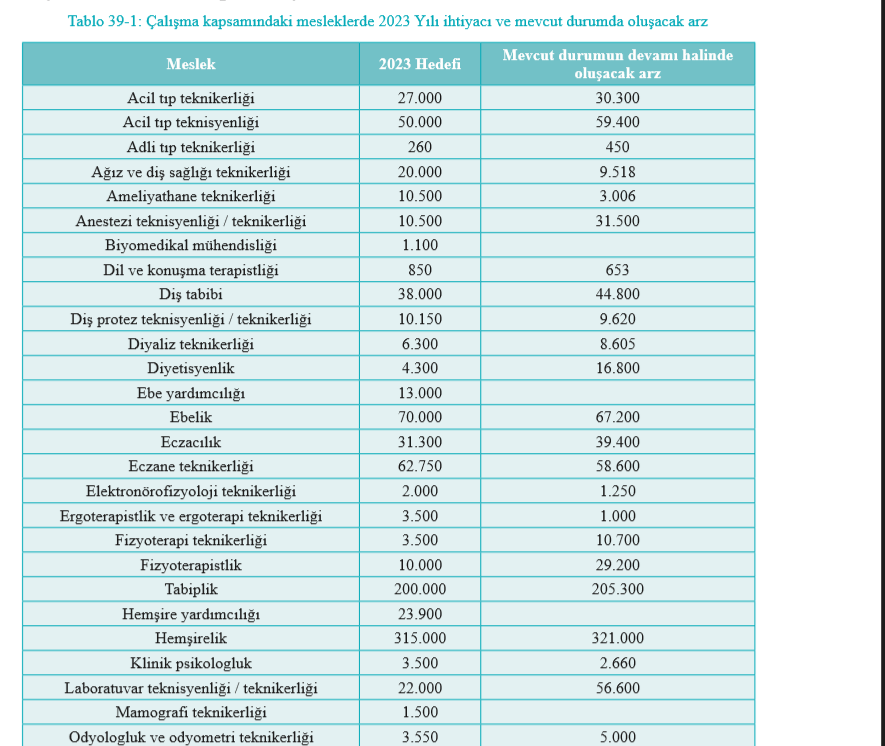 T.C. Sağlık Bakanlığı Sağlık Hizmetleri Genel Müdürlüğü 2023 Yılı Sağlık İş Gücü Hedefleri ve Sağlık Eğitimi. Sağlık Bakanlığı Yayın No: 958.Tablo 3. SHMYO Programları ve  Taslak ÇEP Hazırlayacak Meslek Yüksekokulları.Sağlık Hizmetleri Meslek Yüksekokulları Müdürleri Koordinasyon Kurulu ÜyeleriSAĞLIK HİZMETLERİ MESLEK YÜKSEKOKULLARINDA UYGULANAN PROGRAMLARIN GÜNCELLENMESİ VE EĞİTİM STANDARTLARININ BELİRLENMESİ ÇALISTAYI-II SONUÇ BİLDİRGESİNOÜNİVERSİTE ADIKATILIMCI ADI SOYADIKONUŞMA KONUSU1ABANT İZZET BAYSAL ÜN.-2ACIBADEM ÜN.-3ADIYAMAN ÜN.PROF.DR. MEHMET KAYA ÖZERSHMYO’ da  Görev Yapan Akademisyenlerin Sorunlarının Değerlendirilmesi3ADIYAMAN ÜN.YRD.DOÇ.DR. SEBİLE AZIRAK3ADIYAMAN ÜN.YRD.DOÇ.DR. DENİZ TAŞDEMİR KORKMAZ4ADNAN MENDERES ÜN.YRD.DOÇ.DR. SEVİL ÖZCANSağlık Hizmetleri Meslek Yüksek Okullarının Fiziki Koşulları ve Sorunları5AFYON KOCATEPE ÜN.-6AĞRI İBRAHİM ÇEÇEN ÜN.YRD.DOÇ.DR. TAYFUN KARATAŞ7AHİ EVRAN ÜN.-8AKDENİZ ÜN.-9AKSARAY  ÜN.DOÇ.DR. YAVUZ SELİM ÇAKMAK10AMASYA ÜN.ÖĞR.GÖR. ARSLAN SAY10AMASYA ÜN.YRD.DOÇ.DR. ARİF AYARSHMYO Öğrencilerinin Memnuniyet ve Beklenti Analizi (A.Say, A.Ayar, E. Sildir & M. Sümer)11ANADOLU ÜN.PROF.DR. GÖKSEL ARLIProgram Açma Kriterlerinin Gözden Geçirilmesi ve Standartlarının Belirlenmesi11ANADOLU ÜN.ARŞ.GÖR. MURAT SOYSEVENÖğrenci Değişim Programlarının SHMYO Yönünden Ele Alınması12ANKARA ÜN.PROF.DR. SERAP ALSANCAKTürkiye'de ve Dünyada Ortopedik Protez ve Ortez Eğitimi (S. Alsancak) Ankara Üniversitesi Sağlık Hizmetleri Meslek Yüksek Okulu Eğitim Kalitesinin Artırılması İle İlgili Ortopedik Protez ve Ortez Programı Öğrencilerinin Memnuniyet Düzeyinin Belirlenmesi (E. Güven & S. Alsancak)13ARDAHAN ÜN.ÖĞR.GÖR. CEMALETTİN AYVAZOĞLU14ARTVİN ÜN.YRD.DOÇ.DR. HATİCE İSKENDER15ATATÜRK ÜN. PROF. DR. NECATİ UTLUSHMYO lardaki Diploma Programlarının Alt Dallara Ayrılmasının Avantaj Ve Dezavantajları15ATATÜRK ÜN.PROF.DR. NURİ BAKAN16AVRASYA ÜN.-17BAHÇEŞEHİR ÜN.ÖĞR.GÖR. ERDAL ÇALIŞ18BALIKESİR ÜN.DOÇ.DR. ŞÜKRÜ HAKAN ATALGIN19BARTIN ÜN.DOÇ.DR. İBRAHİM TÜMEN20BAŞKENT  ÜN.YRD.DOÇ.DR. ŞEYDA ÖKDEMİlk ve Acil Yardım Programına Bakış: Başkent Üniversitesi Örneği 21BATMAN ÜN.DOÇ.DR.ABDULKADİR  LEVENT22BAYBURT ÜN.DOÇ.DR. TUNCAY CEYLAN23BEZMİ ALEM VAKIF ÜN.DOÇ.DR. GÖKÇEN BAŞARANOĞLU1)SHMYO çekirdek eğitim programı (G.Başaranoğlu, M. Üyüklü& MT Selimoğlu) 2) Bezmialem Vakıf Üniversitesi  Shmyo Öğrenci ve Eğitici Profili ( G. Başaranoğlu, M. Üyüklü, HE Yüksel & MS Çakır) 24BİLECİK ŞEYH EDEBALİ ÜN.YRD.DOÇ.DR. SEVİNÇ MERSİN25BİNGÖL ÜN.DOÇ.DR. HAYATİ YÜKSEL26BİTLİS ÜN.ÖĞR.GÖR. HATİCE ÖNTÜRKYaşlı Bakım ve Engelli Bakım İlke ve Uygulamaları Ders İçerikleri27BİRUNİ ÜN.-28BOZOK ÜN.YRD.DOÇ.DR. HASAN BÖREKÇİ29BÜLENT ECEVİT ÜN.-30CELAL BAYAR ÜN.PROF.DR. TURAN GÜNDÜZSağlık Bakım Teknikerlerine olan Gereksinimin Araştırılması 31CUMHURİYET ÜN.-32ÇANAKKALE ÜN.DOÇ.DR. AHMET BARUTÇU33ÇANKIRI KARATEKİN ÜN.DOÇ.DR. KAYHAN MELEMENCİOĞLU34ÇUKUROVA ÜN.PROF.DR. NESLİHAN BOYAN DOÇ.DR. ŞULE MENZİLETOĞLU YILDIZ1)Sağlık Hizmetleri Meslek Yüksekokullarında Eğitim Programlarının Geliştirilmesi ve Akreditasyon Süreci (N. Boyan & ŞM Yıldız)2) Sağlık Hizmetleri Meslek Yüksekokulları İçin Güncel Eğitim Modelleri ve Ölçme Değerlendirme Yöntemleri (N Boyan & ŞM Yıldız)3) Sağlık Hizmetleri Meslek Yüksekokullarında Mesleki Beceri Eğitiminde Hümanistik Yaklaşımın Önemi ( ŞM Yıldız& N Boyan) 35DİCLE ÜN.ÖĞR.GÖR. NERMİN UYURDAĞ36DOKUZ EYLÜL ÜN.PROF. DR. GÜNAY KIRKIM36DOKUZ EYLÜL ÜN.YRD. DOÇ. DR. AYŞEGÜL YURT37DUMLUPINAR ÜN. (Simav SHMYO) DOÇ.DR. SAYİT ALTIKAT Türkiye’de Sağlık Ve Termal Turizmde Personel İstihdamı37DUMLUPINAR ÜN. (GEDİZ SHMYO)DOÇ.DR. MUHAMMET KASIM ÇAYCI37DUMLUPINAR ÜN. (GEDİZ SHMYO)ÖĞR. GÖR. SİNAN DARCAN38DÜZCE ÜN.YRD. DOÇ.DR. SERAP BULDUKKültürlerarası Duyarlılık ve Etkileyen Faktörlerin Belirlenmesi: Bir Sağlık Hizmetleri Meslek Yüksekokulu Örneği (S Bulduk, E Usta & Y Dinçer) 39EGE ÜN.DOÇ.DR. HÜLYA ÖZ 40ERCİYES ÜN.PROF.DR. DEMET ÜNALAN 41ERZİNCAN ÜN.-42FATİH ÜN.DOÇ.DR. A.RUHİ TORAMAN43FIRAT ÜN.PROF.DR. İHSAN HALEFOĞLUAkademik Personelin Nitelikleri, Özlük Hakları ve Üst Yönetimlerde Görev  Almaları44GAZİ ÜN.-45GAZİANTEP ÜN.DOÇ.DR. HÜLYA ÇİÇEK45GAZİANTEP ÜN.ÖĞR.GÖR. MEHMET ATILGAN45GAZİANTEP ÜN.ÖĞR.GÖR. ADİLE MEŞE46GAZİOSMANPAŞA ÜN.-47GİRESUN ÜN.-48GÜMÜŞHANE ÜN.ÖĞR.GÖR. HANDAN ÖZCAN49HACETTEPE ÜN.PROF.DR. FATMA GÜL ŞENER50HAKKARİ ÜN.ÖĞR.GÖR. MURAT KOCA51HARRAN ÜN.ÖĞR.GÖR. MEHMET MURAT  YAŞARRadyoloji Ünitelerinde İş Sağlığı ve Güvenliği51HARRAN ÜN.YRD.DOÇ.DR. AHMET BAYTAKSağlık Eğitiminde Ulaşılabilir Yeni Teknolojiler51HARRAN ÜN.YRD.DOÇ.DR. AYŞEGÜL KUTLUAY BAYTAKSHMYO’ larda Klinik Laboratuvar Eğitiminin Önemi (A Baytak& M Aslanoğlu) 51HARRAN ÜN.ÖĞR.GÖR. MUSTAFA ŞERİF KİRİŞÇİTürkiye'de Gözlükçülük52IĞDIR ÜN.YRD.DOÇ.DR. BAHRİ GÜR52IĞDIR ÜN.ÖĞR.GÖR. ÖNDER AKKAŞ53IŞIK ÜN.ÖĞR. GÖR. LEVENT İNCEDERE54İNÖNÜ ÜN.DOÇ.DR. EMİNE ŞAMDANCI54İNÖNÜ ÜN.DOÇ.DR. ZEHRA DENİZ YAKINCI 55İSTANBUL  ÜN.PROF. DR. KORAY GÜMÜŞTAŞÖĞR. GÖR. ÇİĞDEM YALVAÇSağlık Hizmetleri Meslek Yüksekokullarının Sorunlarının Öğrenci ve Eğitmen Gözüyle İstatistiksel Değerlendirilmesi(M K Gümüştaş & Ç Yalvaç)56İSTANBUL AYDIN ÜN.-57İSTANBUL BİLGİ ÜN.ÖĞR. GÖR. ESENGÜL ELİBOLSağlık Hizmetleri MYO Programlarının 3+1 Sistemine Uyarlanması ve Mezuniyet Öncesi Yeterlilik Sınavı58İSTANBUL BİLİM ÜN.-59İSTANBUL ESENYURT -60İSTANBUL GELİŞİM ÜN.-61İSTANBUL KEMERBURGAZ  ÜN.ÖĞR.GÖR. KAMİL GÜNEŞ61İSTANBUL KEMERBURGAZ  ÜN.ÖĞR.GÖR. NİHAL BAĞLIOĞLUMeslek Yüksek Okulu Eğitimi Öncesi Alınan Ve Belgelendirilen Eğitimlerin Meslek Yüksek Okulu Bünyesindeki Derslerde Eşdeğerliği (N Bağlıoğlu& K Güneş) 62İSTANBUL MEDİPOL ÜN.-63İSTANBUL YENİ YÜZYIL ÜNİ.YRD.DOÇ.DR. SÜHEYLA YAZICIOĞLUSağlık Hizmetleri Meslek Yüksekokulu öğrencilerinin Uygulama ve staj sorunları 63İSTANBUL YENİ YÜZYIL ÜNİ.YRD.DOÇ.DR. DENİZ TAŞKINSağlık Hizmetleri Meslek Yüksek Okulu Öğrencilerinin Uygulama ve Staj SorunlarıProgram adlarında geçen kelimelerden kaynaklanan algı yanılgısı 64İZMİR  KATİP ÇELEBİ ÜN.ÖĞR. GÖR. İBRAHİM ÇINAR65İZMİR EKONOMİ ÜN.-66KAFKAS ÜN.YRD.DOÇ.DR. ABDURRAHMAN GÜRBÜZAkademik Personel Sorunları  ve Çözüm Önerileri67K.MARAŞ SÜTÇÜ İMAM ÜN.DOÇ.DR. HÜSNÜ AKSAKAL67K.MARAŞ SÜTÇÜ İMAM ÜN.ÖĞR.GÖR. NERMİN DEMİRCİ67K.MARAŞ SÜTÇÜ İMAM ÜN.ÖĞR. GÖR. DENİZ AKALIN68KARABÜK ÜN. YRD.DOÇ.DR. NAMIK BİLİCİNitelikli Sağlık Hizmetlerinde Farklı Modellemeler; Ütopyadan Gerçeğe68KARABÜK ÜN. ORHAN KAYA69KARADENİZ TEKNİK ÜN.-70KARAMANOĞLU MEHMETBEY ÜN.-71KIRIKKALE ÜN.YRD DOÇ.DR. İSMAİL VAROLKırıkkkale Üniversitesi Sağlık Hizmetleri Meslek Yüksek Okulun’daProtatip Diş Protez Döküm Atölyesi72KIRKLARELİ ÜN.ÖĞR.GÖR. VEDAT ACARSHMYO Mezuniyet Sonrası Sağlık Bakanlığı Ataması73KİLİS 7 ARALIK ÜN.-74KOCAELİ ÜN.YRD.DOÇ.DR. RÜŞTÜ TAŞTANTürkiye'de Önlisans Sağlık Meslekleri Eğitiminin Güncel Sorunları ve Gelecek İçin Çözüm Önerileri75KTO KARATAY ÜN.DOÇ.DR. BİROL ÖZKALPSHMYO’lardaki Programların Eğitim Süreleri  76MARDİN ARTUKLU ÜN.YRD.DOÇ.DR. MEHMET ALİ AKIN76MARDİN ARTUKLU ÜN.ÖĞR.GÖR. MUSTAFA YUNUS EMRE 77MARMARA ÜN.YRD.DOÇ.DR. NAZİYE ÖZKANYatay Geçiş Sorunları ve Çözüm Önerileri77MARMARA ÜN.ÖĞR.GÖR. HÜLYA GÜÇLÜTürkiye’de Sağlık Hizmetleri Meslek Yüksek Okullarının Dergileri 77MARMARA ÜN.DOÇ.DR. MERAL YÜKSELSHMYO İçin 2023 Hedefleri ve İnovasyon Çalışması 77MARMARA ÜN.PROF.DR. NUSRET ERDOĞANSağlık Teknikerlerinin İstihdamına Yönelik Olanakların Gözden Geçirilmesi78MEHMET AKİF ERSOY ÜN.-79MERSİN ÜN.ÖĞR.GÖR.DR. BORA REŞİTOĞLU80MUĞLA SITKI KOÇMAN ÜN DOÇ.DR. BANU BAYRAM (Marmaris SHMYO ) YRD.DOÇ.DR. SİBEL AVUNDUK (Marmaris SHMYO )Tıbbi Laboratuvar Teknikleri Programı Öğrenci ve Öğretim Elemanlarının Temel Laboratuvar Uygulamaları Dersi İle İlgili Görüşlerinin Değerlendirilmesi (B Bayram , S Avunduk, S Akkaya, MT  Gündoğan & MÖ Ünlü) 80MUĞLA SITKI KOÇMAN ÜN PROF. DR. ABDULKADİR SERTAP KAVASOĞLU (MARMARİS SHMYO )81MUSTAFA KEMAL ÜN.(HATAY)YRD.DOÇ.DR. BERNA HAMAMCISınavsız Geçiş Sistemi Sorunları ve Çözüm Önerileri81MUSTAFA KEMAL ÜN. (İSKENDERUN)-82NAMIK KEMAL ÜN.-83NEVŞEHİR HACI BEKTAŞ ÜN.-84NİĞDE ÜN.-85NİŞANTAŞI ÜN.-86OKAN ÜN.YRD.DOÇ.DR. ONUR YARAR87ONDOKUZ MAYIS ÜN.-88OSMANGAZİ ÜN.-88OSMANGAZİ ÜN.-89ORHAN GAZİ ÜN.YRD.DOÇ.DR. MUHAMMET AYDIN90PAMUKKALE ÜN.-91RECEP TAYYİP ERDOĞ ÜN. AN-92SAKARYA ÜN.DOÇ.DR. SELMA ALTINDİŞ3+1 Uygulamalarının Gerekliliği 93SELAHADDİN EYYÜBİ ÜN.-94SELÇUK ÜN.DOÇ. DR. MUSTAFA ONUR ALADAĞ94SELÇUK ÜN.ÖĞR. GÖR. BATTAL ÇELİK95SİİRT ÜN.-96SİNOP ÜN.YRD.DOÇ.DR. HÜLYA SİPAHİ97SÜLEYMAN DEMİREL ÜN.-98ŞİFA ÜN.-99TRAKYA ÜN.-100TURGUT ÖZAL ÜN.-101UFUK ÜN.-102ULUDAĞ ÜN.PROF.DR. UFUK ŞEKİR103UŞAK ÜN.ÖĞR.GÖR. SÜMEYYE ÖZMEN104ÜSKÜDAR ÜN.-105YILDIRIM BEYAZIT ÜN.-106YÜZÜNCÜYIL ÜN.YRD.DOÇ.DR. ALİ RIZA KULSHMYO Öğrencilerinin Uygulama Alanlarında Yaşadıkları Bazı Sorunların İrdelenmesi107ZİRVE ÜN.YRD.DOÇ.DR. ÖMER AKGÖBEK107ZİRVE ÜN.ÖĞR GÖR. YAVUZ GÜMÜŞTEPEPROGRAMTASLAK ÇEP HAZIRLAYACAK SHMYOAcil Durum ve Afet Yönetimi Erzincan Ünv., Bilgi Ünv.Ağız ve Diş Sağlığı Kırıkkale Ünv.Ameliyathane Hizmetleri Zirve Ünv., Bilgi Ünv.Anestezi Bezm-i Alem Ünv., Bitlis Eren Ünv., Dicle Ünv.Biyomedikal Cihaz Teknolojisi BiruniÜnv.Çevre Sağlığı Adnan Menderes Ünv.Çocuk Gelişimi Okan Ünv., Kafkas Ünv.Çocuk Koruma ve Bakım Hizmetleri Okan Ünv., Kafkas Ünv.Diş Protez Teknolojisi Kırıkkale Ünv.Diyaliz Dicle Ünv.Eczane Hizmetleri Anadolu Ünv.ElektronörofizyolojiOkan Ünv.Engelli Bakımı ve Rehabilitasyon Bitlis Eren Ünv., Yüzüncü Yıl Ünv.Evde Hasta Bakımı Erzincan Ünv.Fizyoterapi Çukurova Ünv.,Başkent Ünv.Gıda TeknolojisiÜsküdar Ünv.İlk ve Acil Yardım Batman Ünv., Yüzüncü Yıl Ünv., Gaziantep Ünv., İstanbul Fatih Ünv.İş Sağlığı ve Güvenliği Bilgi Ünvİş ve Uğraşı TerapisiKocaeli Ünv. Yahya Kaptan MYO,Nükleer Tıp Teknikleri Dokuz Eylül Ünv.,BiruniÜnv.OdyometriDokuz Eylül Ünv.OptisyenlikYeni Yüzyıl Ünv., Okan Ünv., Batman Ünv., Kemerburgaz Ünv.Ortopedik Protez ve OrtezAnkara Ünv., Hacettepe Ünv.Otopsi Yardımcılığı Mersin Ünv.Patoloji Laboratuvar Teknikleri Bezm-i Alem Ünv., Marmara Ünv.Perfüzyon Teknikleri Harran Ünv.PodolojiKocaeli Ünv., Harran Ünv.Radyoterapi İstanbul Ünv.Saç Bakımı ve Güzellik HizmetleriAnadolu Ünv.Sağlık Kurumları İşletmeciliği Uşak Ünv.Sosyal Hizmetler Süleyman Demirel Ünv.Eğirdir SHMYO,Tıbbi Dokümantasyon ve Sekreterlik Gaziantep Ünv., Erciyes Ünv., Dokuz Eylül Ünv., Kırıkkale Ünv.Tıbbi Görüntüleme Teknikleri Dokuz Eylül Ünv.Tıbbi Laboratuvar Teknikleri İstanbul Ünv., Karabük Ünv., Yeni Yüzyıl Ünv., Uludağ Ünv.Tıbbi Tanıtım ve Pazarlama Karabük Ünv., Muğla Sıtkı Koçman Ünv., Nevşehir Ünv.Tıbbi ve Aromatik Bitkiler Üsküdar Ünv.Yaşlı Bakımı Kahramanmaraş Sütçü İmam Ünv., Yeni Yüzyıl Ünv., Aksaray Ünv.Prof.Dr. Neslihan Boyan BaşkanÇukurova Üniversitesi SHMYO Müdürü…………….Prof.Dr. Demet ÜnalanÜyeErciyes Üniversitesi SHMYO Müdürü…………….Prof.Dr. Günay Kırkım ÜyeDokuz Eylül Üniversitesi SHMYO Müdürü…………….Prof.Dr. Hasan Akan ÜyeHarran Üniversitesi SHMYO Müdürü…………….Prof.Dr. İhsan HalifeoğluÜyeFırat Üniversitesi SHMYO MüdürüKatılamadıProf.Dr. Necati Utlu ÜyeAtatürk Üniversitesi SHMYO Müdür Yardımcısı…………….Doç.Dr. Meral YükselÜyeMarmara Üniversitesi SHMYO Müdürü…………….Yrd.Doç.Dr. Şeyda ÖkdemÜyeBaşkent Üniversitesi SHMYO Müdürü…………….Yrd.Doç.Dr. Onur Yarar  ÜyeOkan Üniversitesi SHMYO Müdürü…………….Prof.Dr. Nusret Erdoğan RaportörMarmara Üniversitesi SHMYO Öğretim Üyesi…………….Doç.Dr. Şule YıldızRaportörÇukurova Üniversitesi SHMYO Müdür Yardımcısı…………….Ayhan GökdemirSekreterDokuz Eylül Üniversitesi SHMYO SekreteriKatılamadı